РОЗЫ КУСТОВЫЕ: растут кустом до 1,5м. В соцветиях 3-5 бутонов. РОЗЫ ПЛЕТИСТЫЕ: средний размер плети 2-3м. В соцветиях  до 6  бутонов. РОЗЫ ЧАЙНО-ГИБРИДНЫЕ: до 0,8м. Растет отдельными побегами. Сделать заказ можно следующим способом:Выбрать номер интересующего сортаПозвонить по любому из наших номеров: +7(499)391-86-94, +79269060402Срок поставки заказа: 3-4 рабочих дняКомпания «АТМосфера» является эксклюзивным поставщиком из частного питомника «Roses and Flowers», расположенного в Тульской области. В коллекции питомника насчитывается более 300 сортов роз.  Все сорта зимуют в условиях российского  климата и максимально  адаптированы к нашим почвам.Мы работаем в Ваших интересах и в свое удовольствие!www.atm-landshaft.ru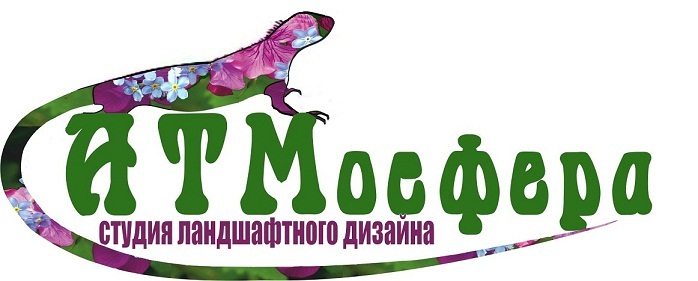 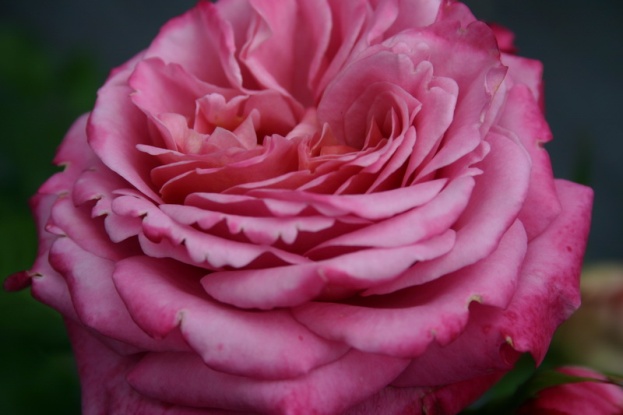 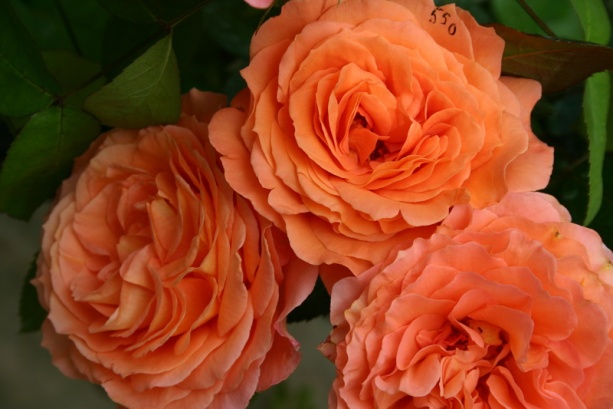 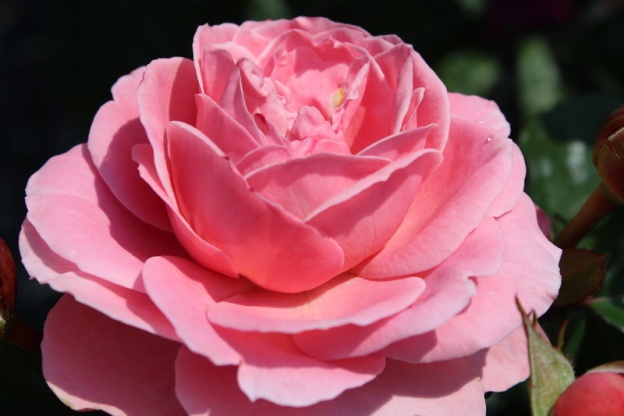 1.Агнес2.Бельведера2.Бельведера3.Беринг Ренесанс3.Беринг Ренесанс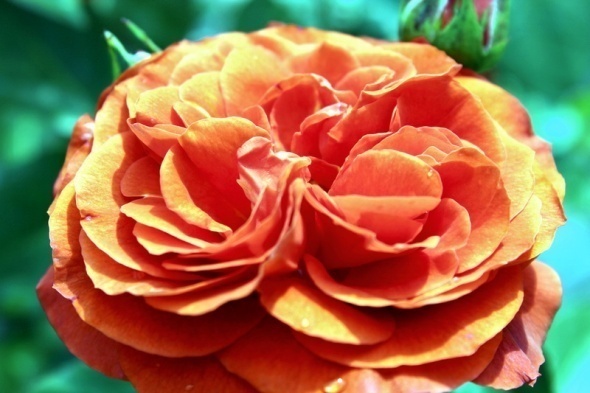 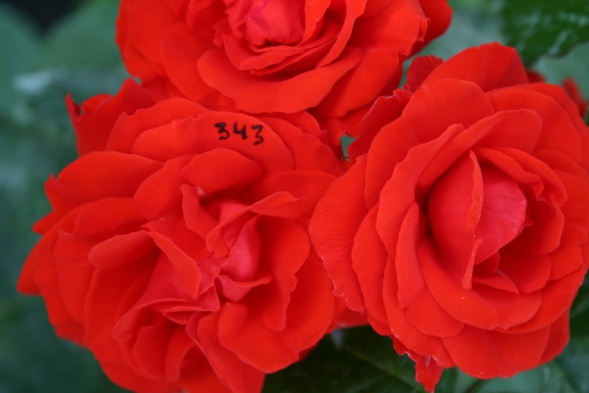 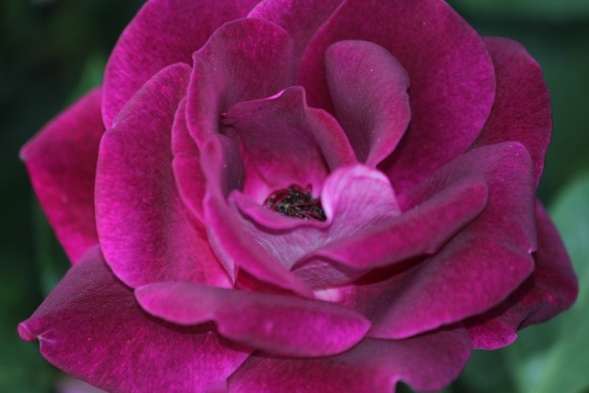 4.Браун Велвет5.Крассный брилиант5.Крассный брилиант6.Бургунди Айс6.Бургунди Айс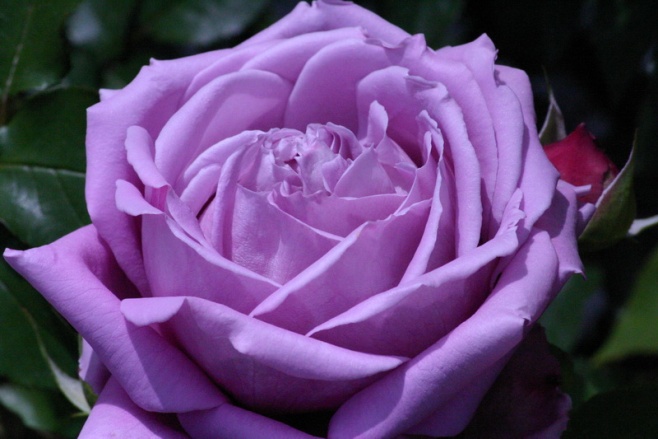 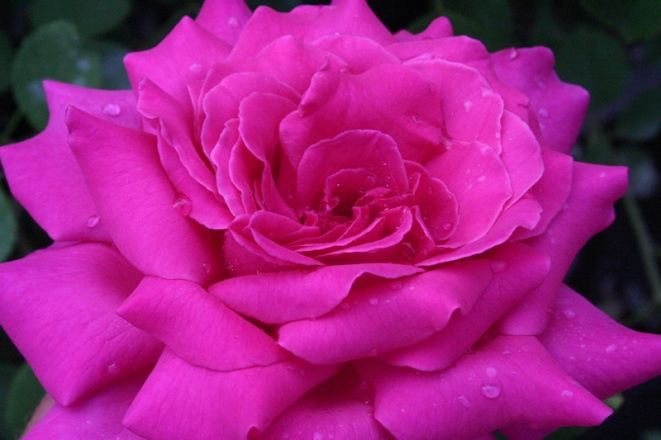 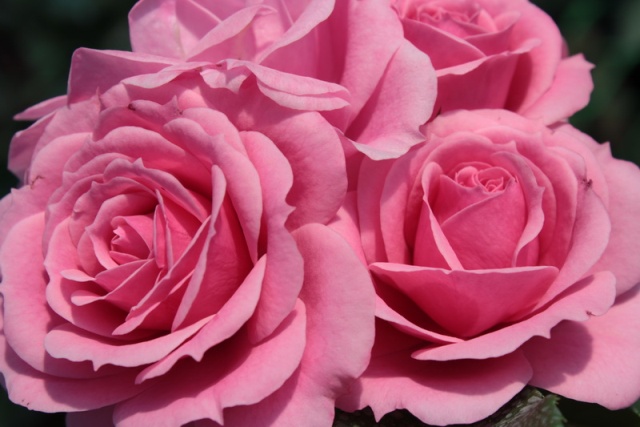 7.Вальс8.Вольфгант8.Вольфгант9.Делия9.Делия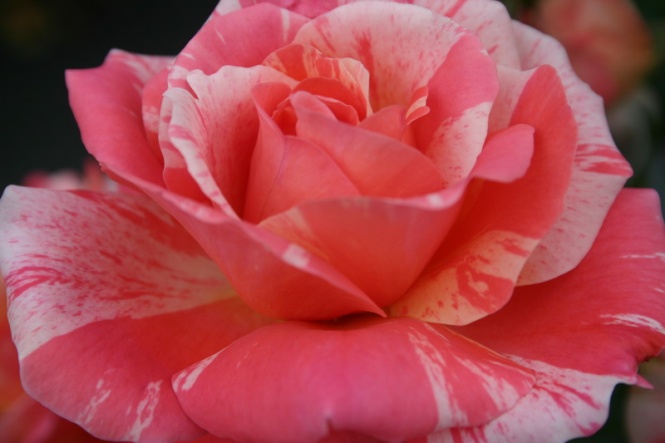 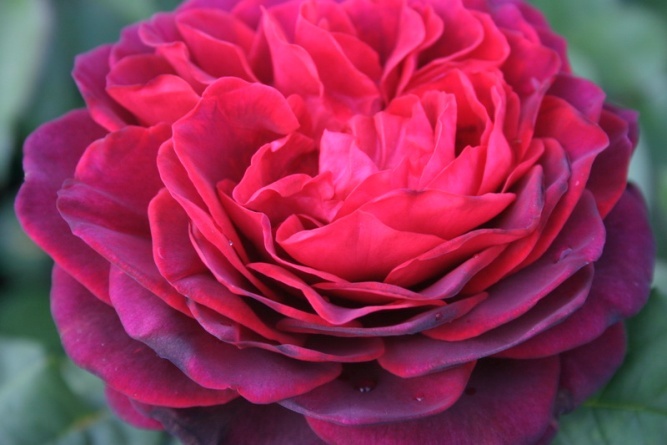 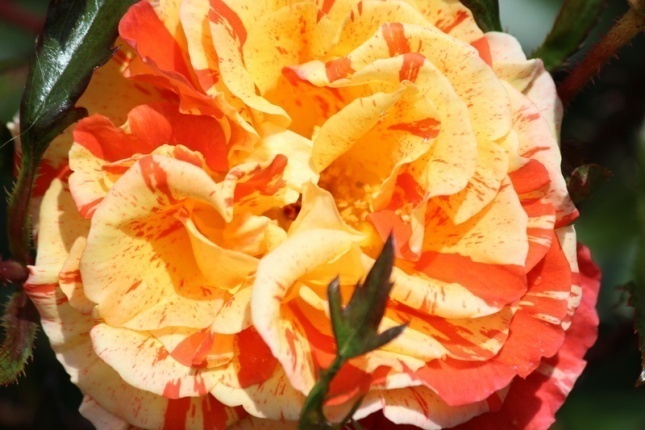 10.Гоген10.Гоген11.Графиня Хальдебрег11.Графиня Хальдебрег12.Папагена12.Папагена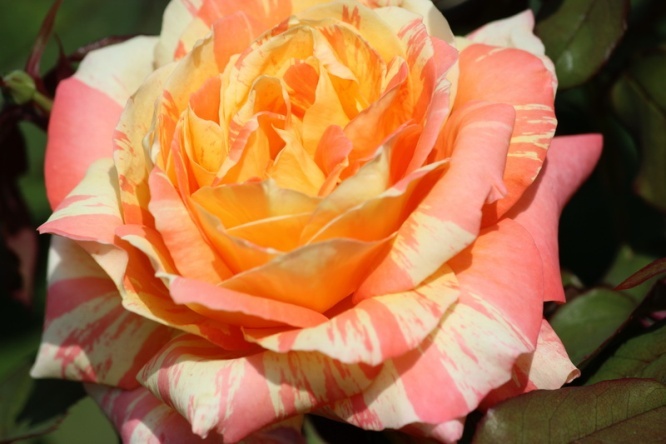 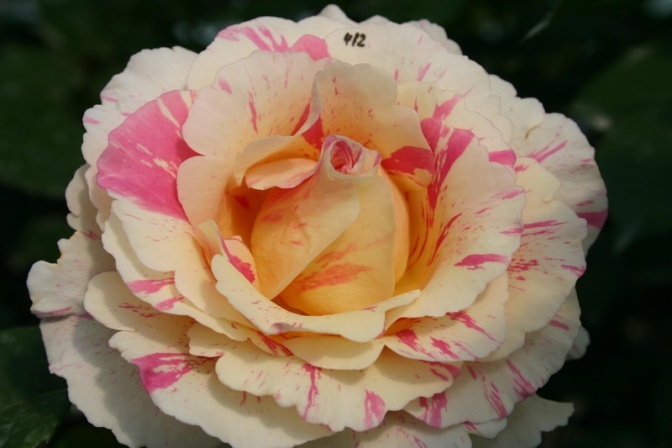 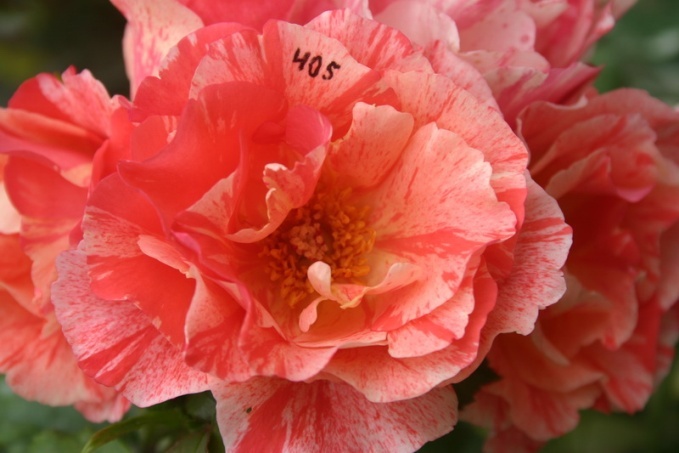 13.Каррибия13.Каррибия14.Клод Моне14.Клод Моне15.Кримальди15.Кримальди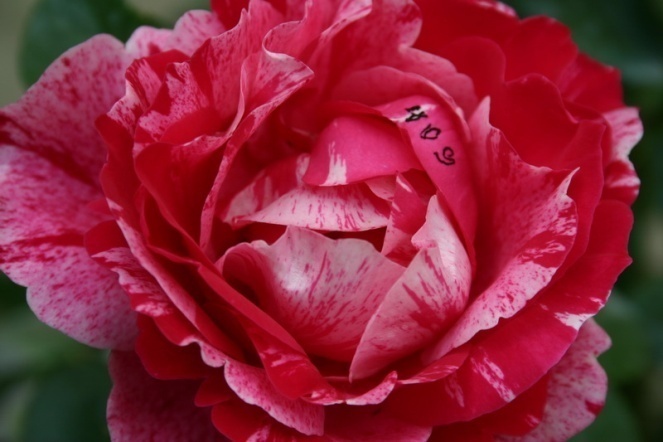 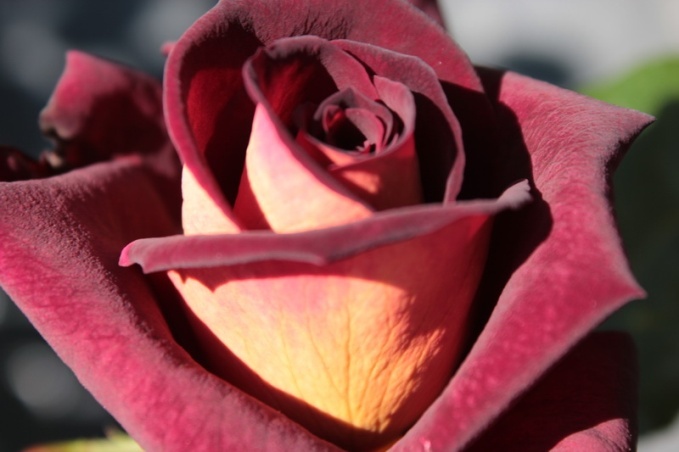 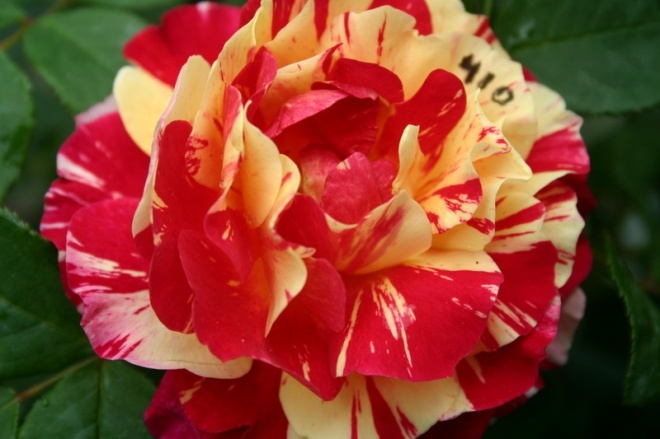 16.Матисс16.Матисс17.Митчел17.Митчел18.Отрилло18.Отрилло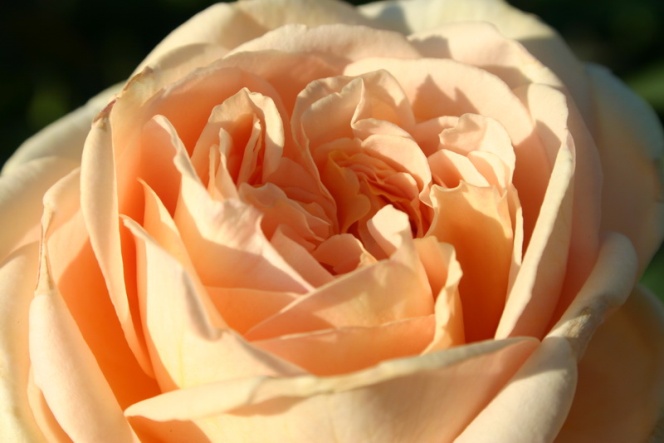 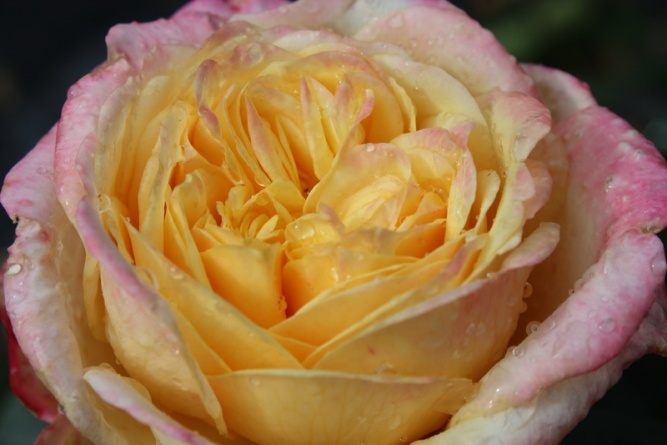 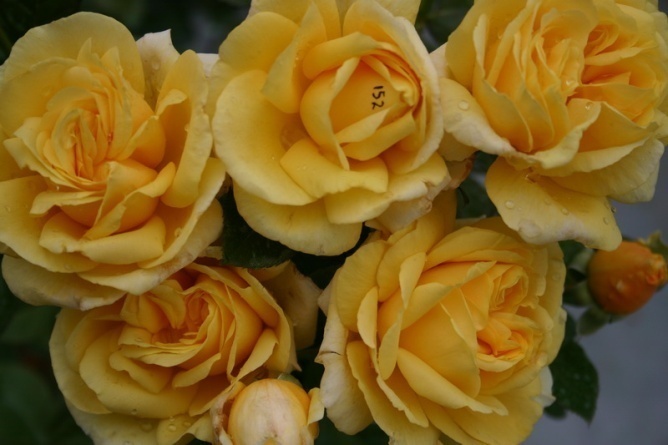 19.Дени Хан19.Дени Хан20.Кордесс20.Кордесс21.Микель Анджило21.Микель Анджило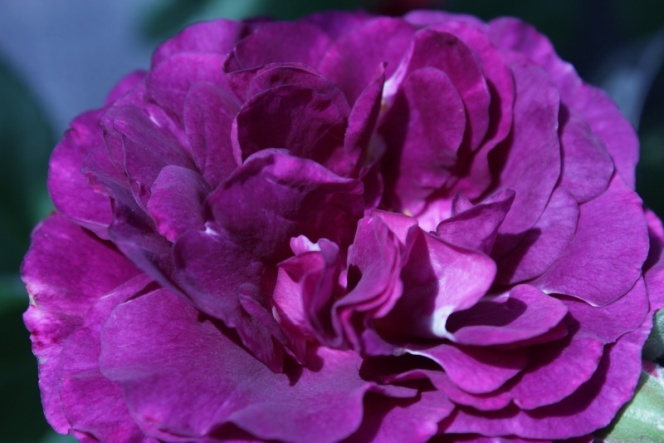 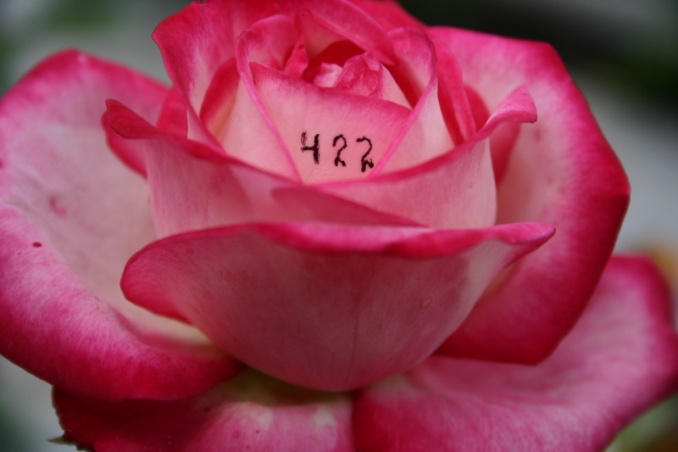 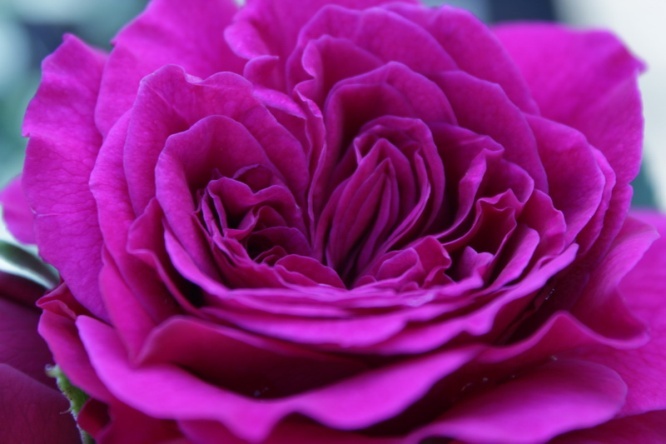 22.Мистерис22.Мистерис23.Ностальжи23.Ностальжи24.Перпл Лодж24.Перпл Лодж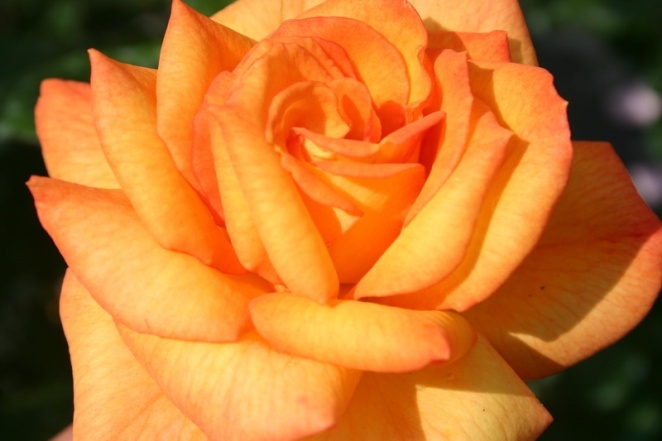 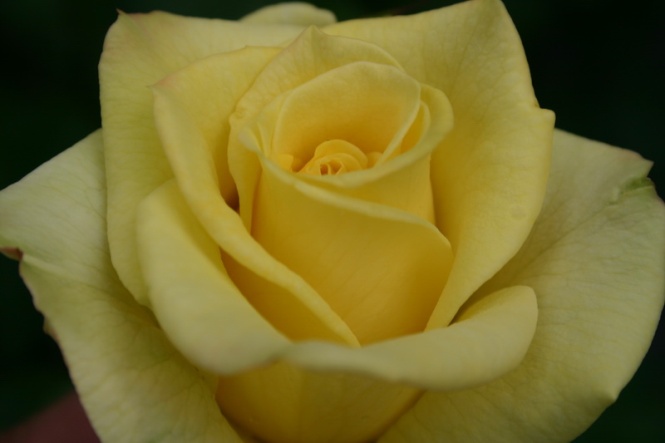 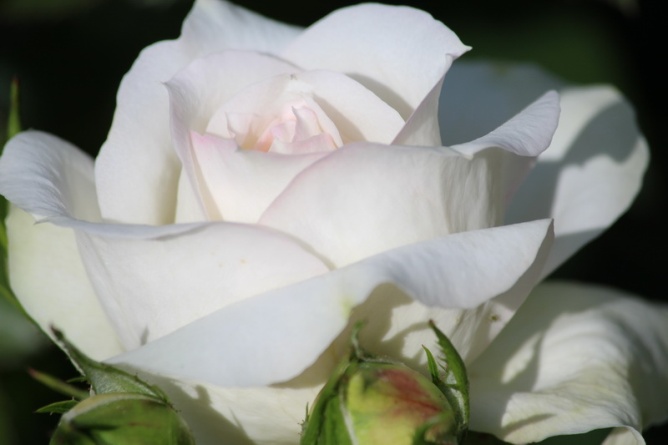 25.Сахара25.Сахара26.Тайлер26.Тайлер27.Фантазия27.Фантазия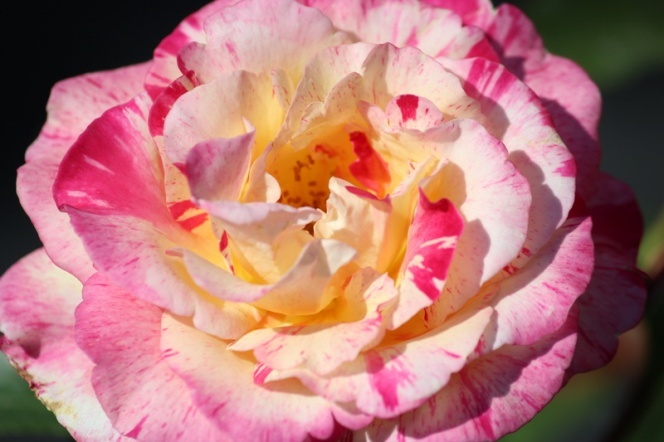 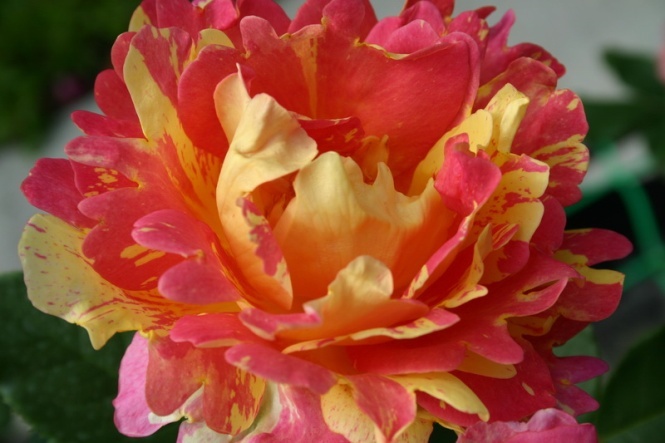 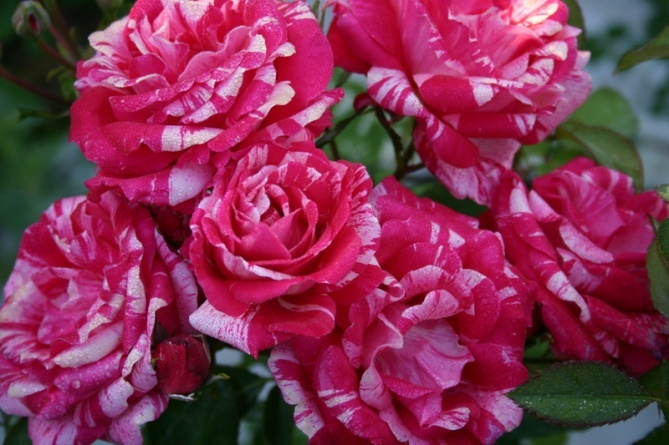 28.Писаро28.Писаро29.Синсернист29.Синсернист30.Фердинант30.Фердинант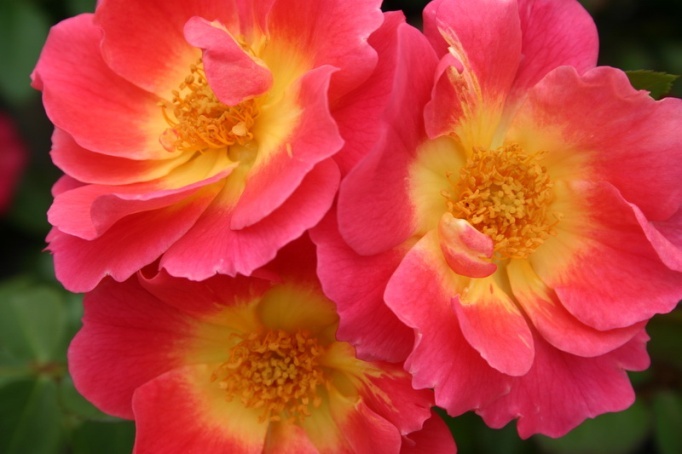 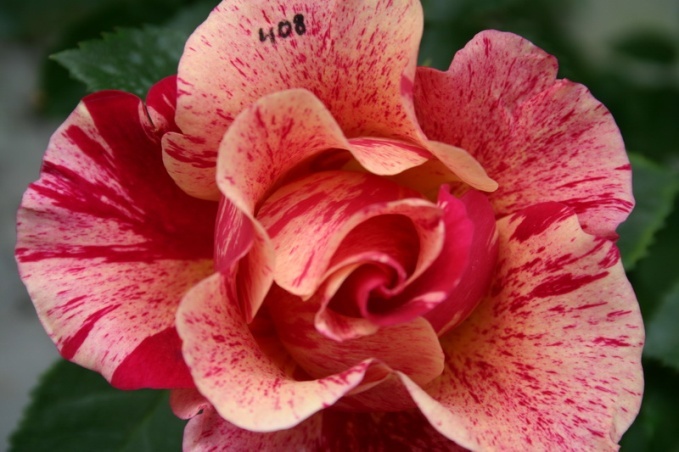 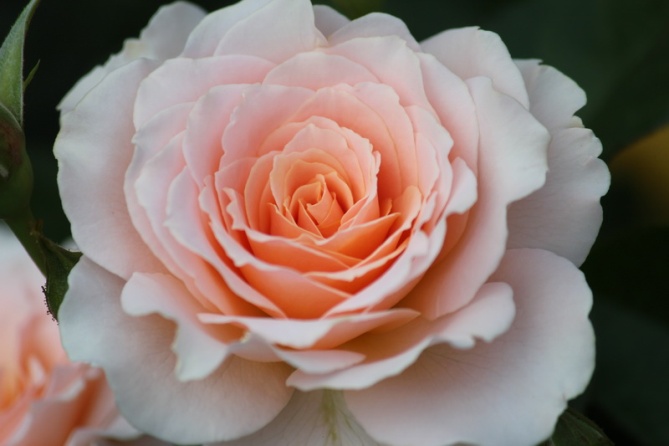 31.Фольклер31.Фольклер32.Эмошион32.Эмошион33.Эскалибур33.Эскалибур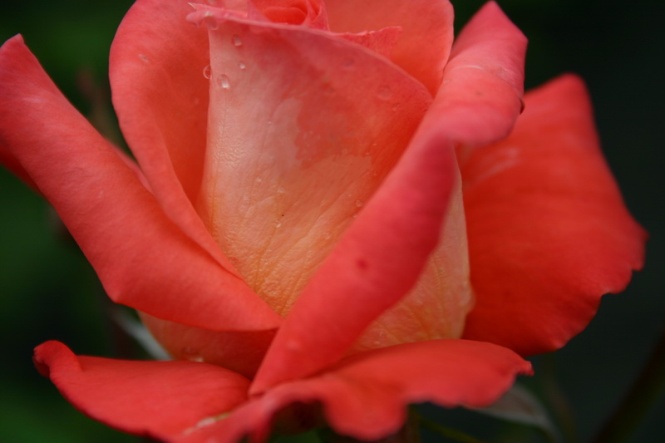 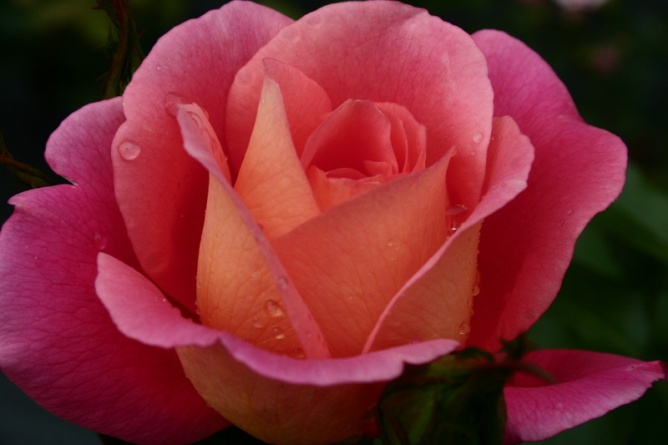 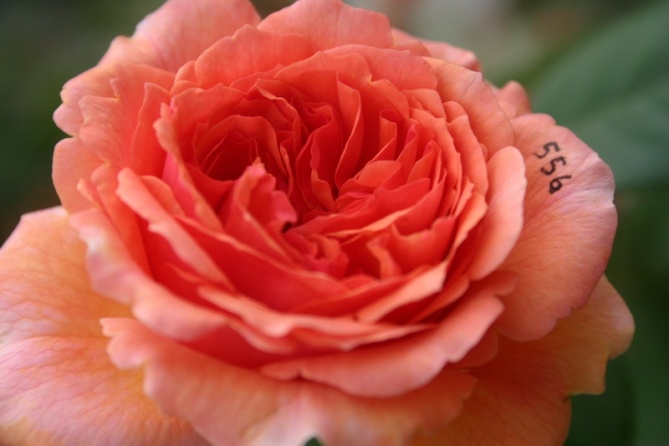 34.Матисс34.Матисс35.Шанти35.Шанти36.Чип и Дейл36.Чип и Дейл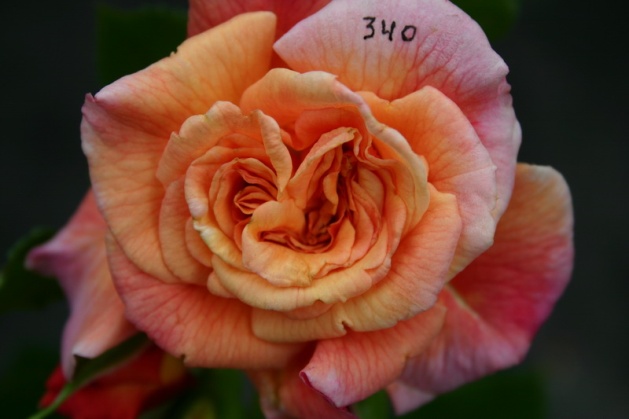 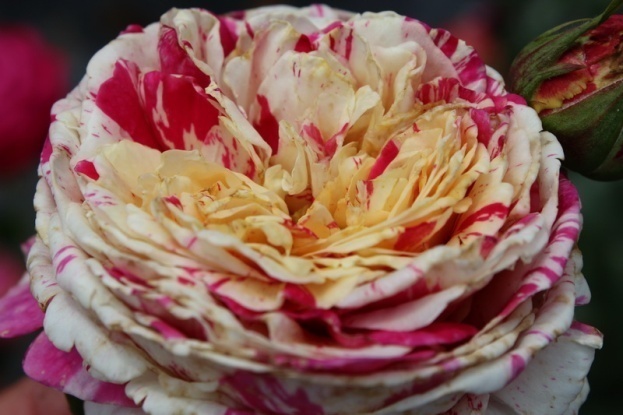 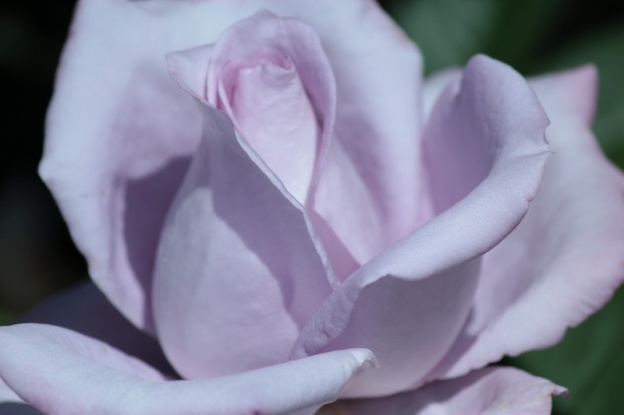 37.Аллоха38.Ванила фрейз39.Виолетта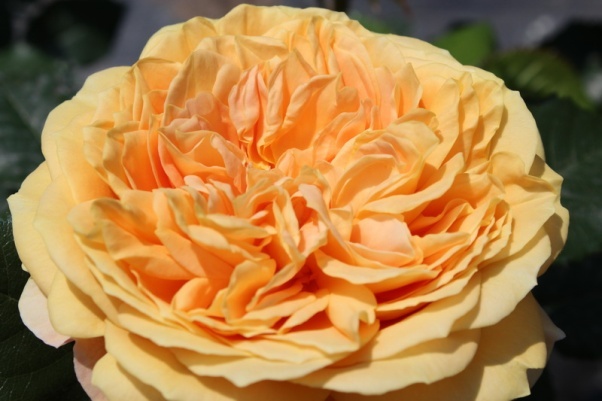 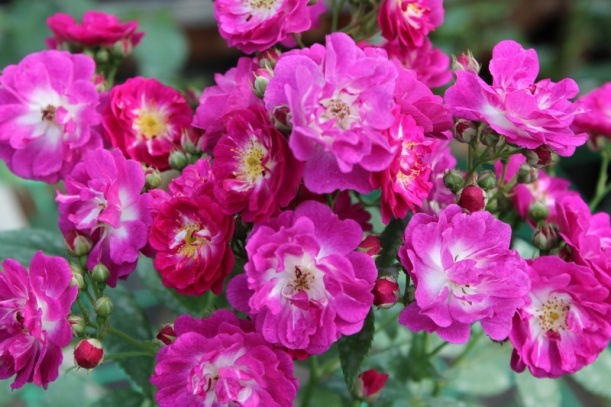 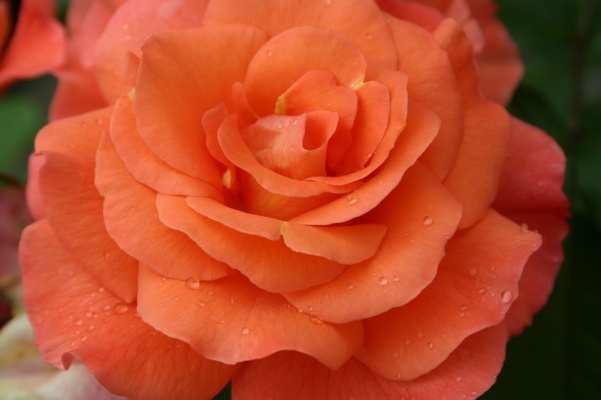 40.Голден Зест41.Голубая пиринея42.Гранд Мер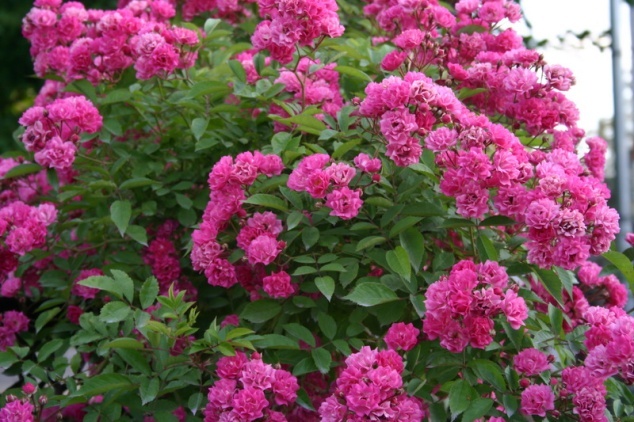 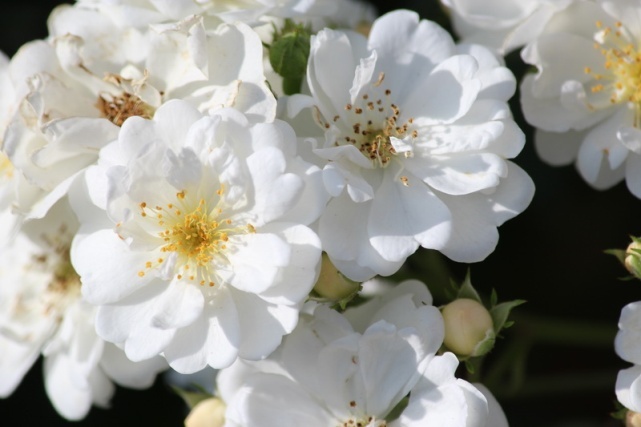 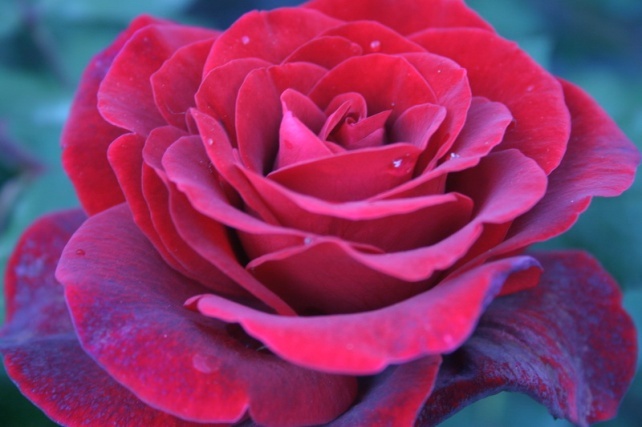 43.Дана44.Де амур45.Кармен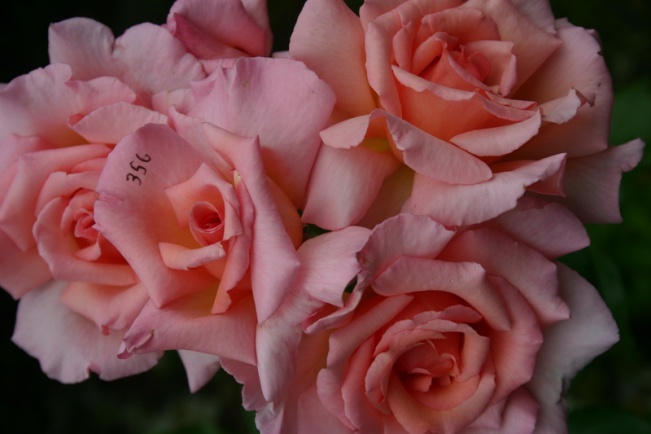 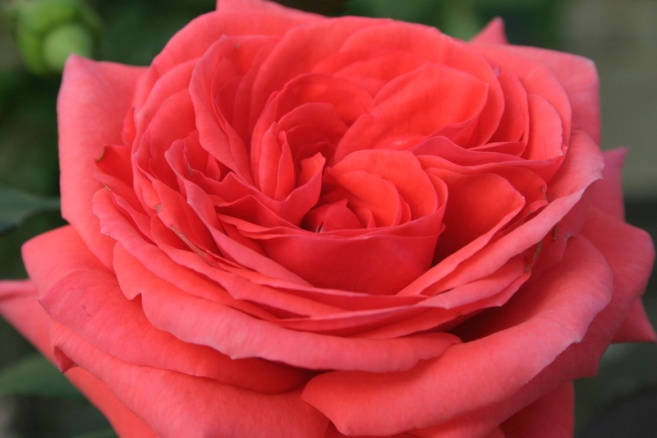 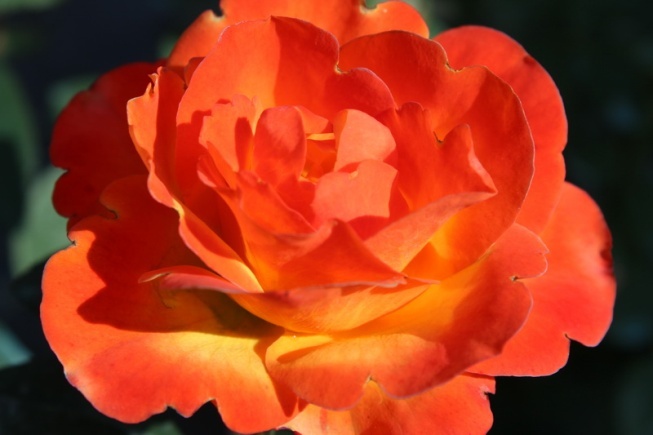 46.Компейшн47.Тауэр48.Компенсити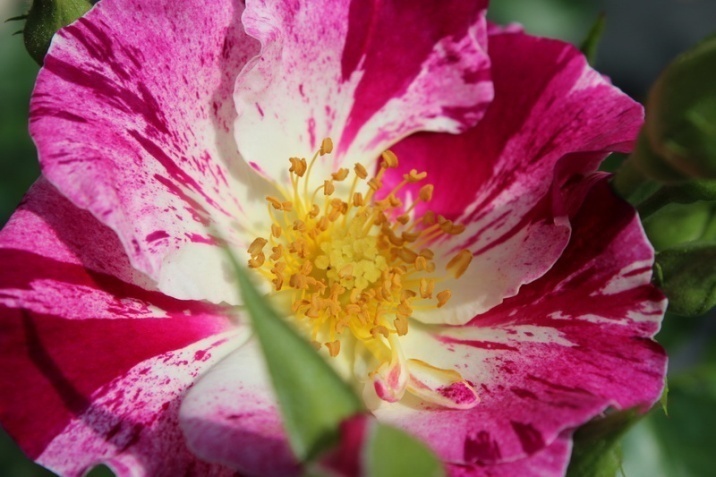 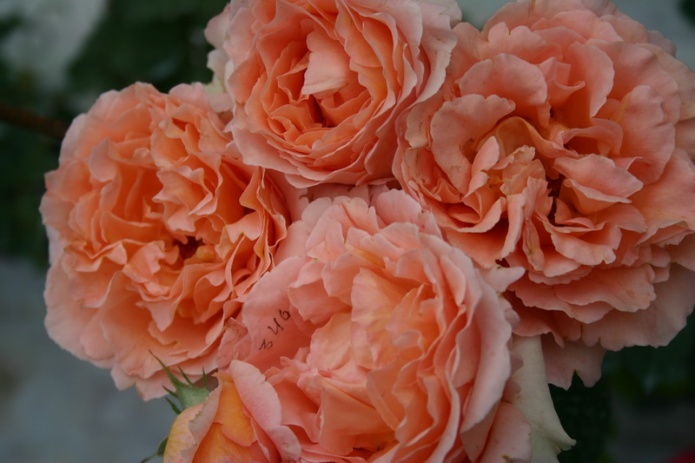 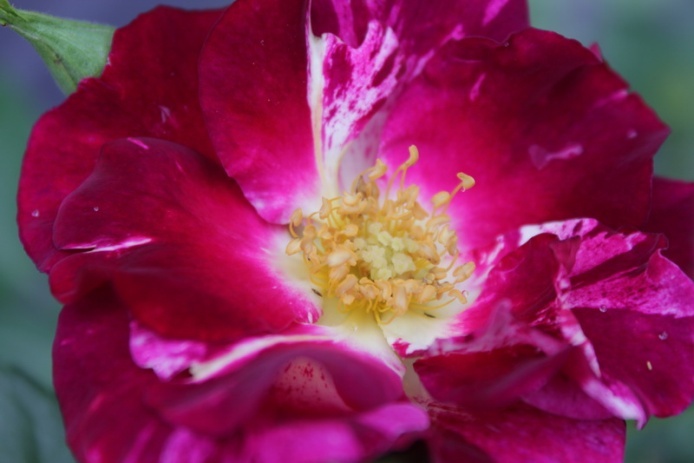 49.О вау50.Полька51.Перпл сплеш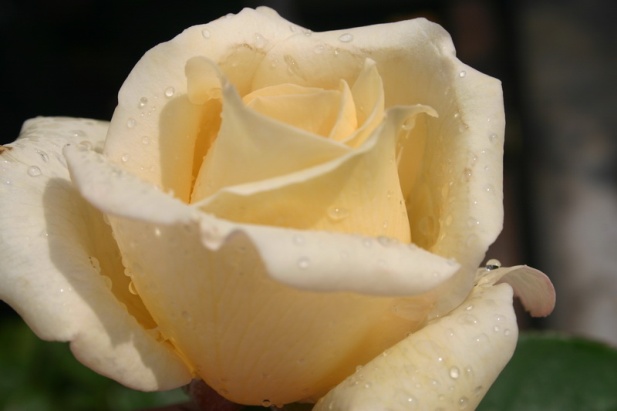 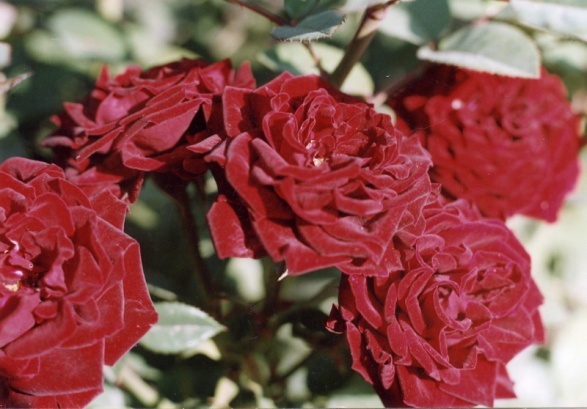 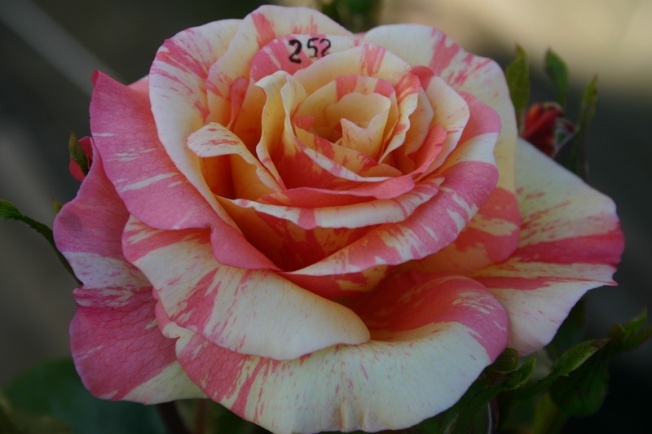 52.Скай53.Скарлет54.Сорбет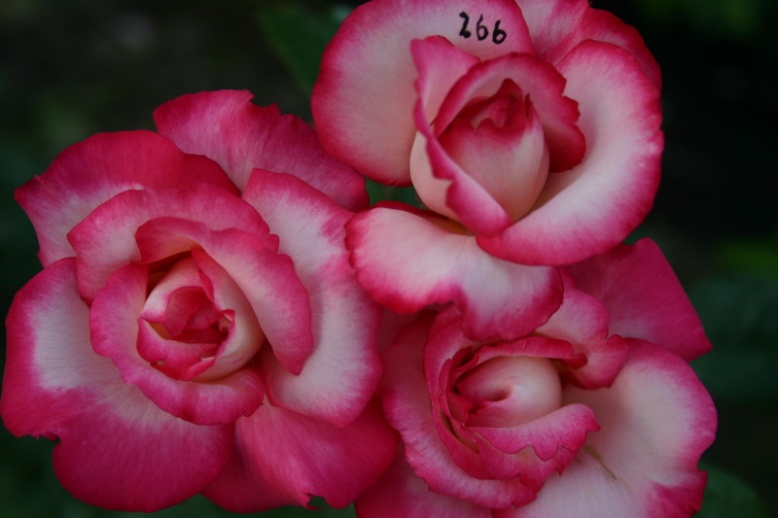 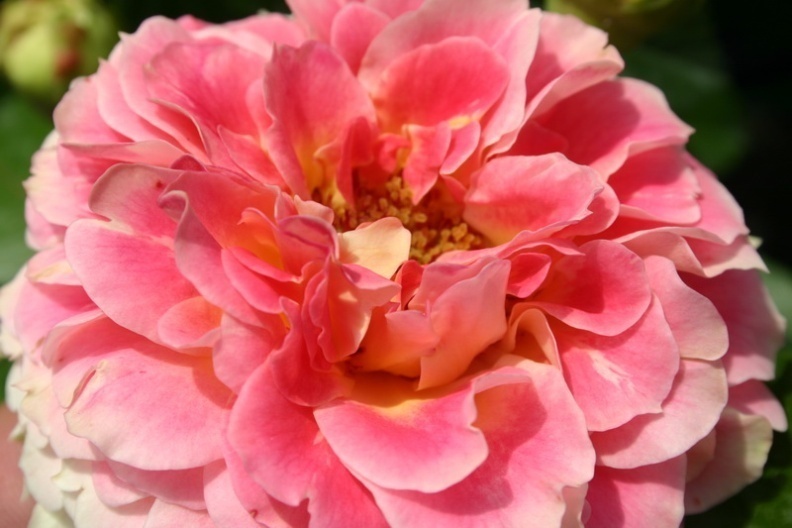 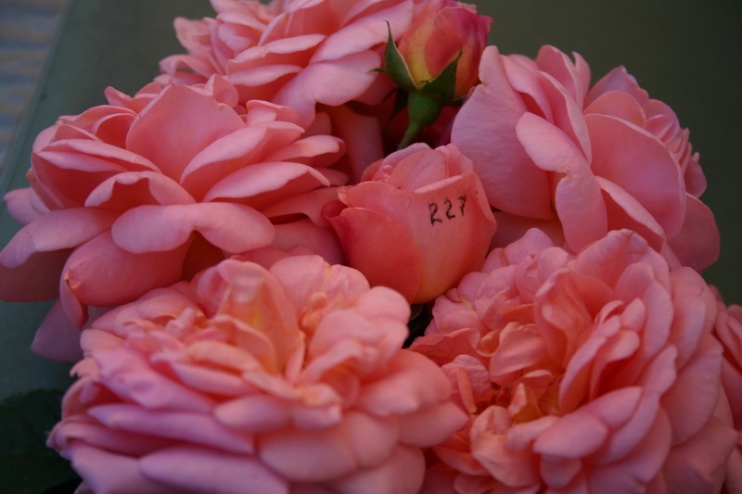 55.Хендель56.Цезарь57.Юренвиль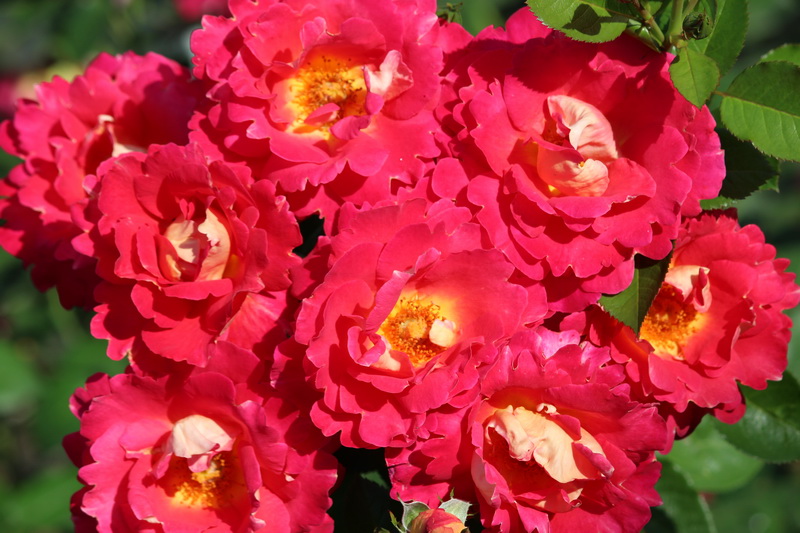 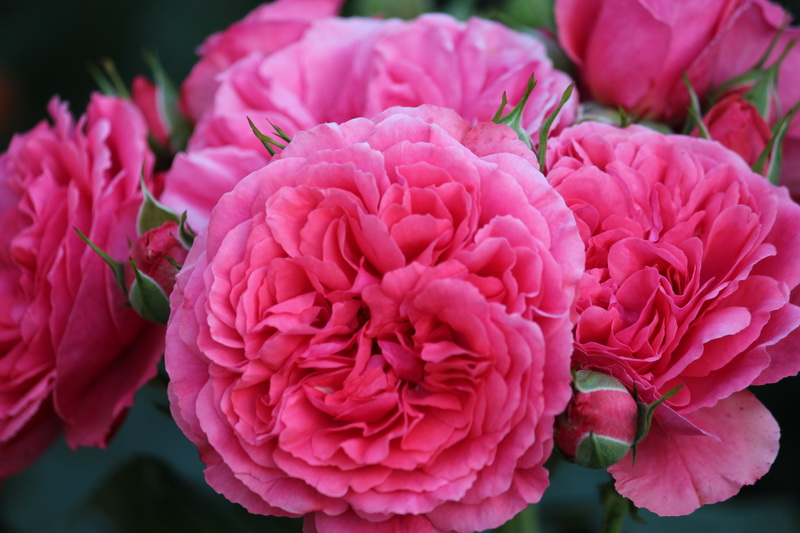 58.Шапито59.Ютерс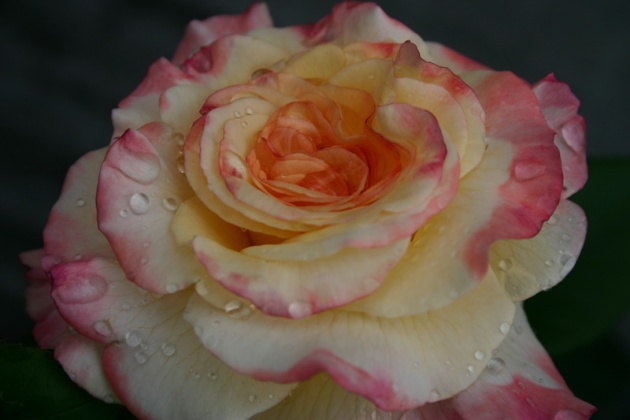 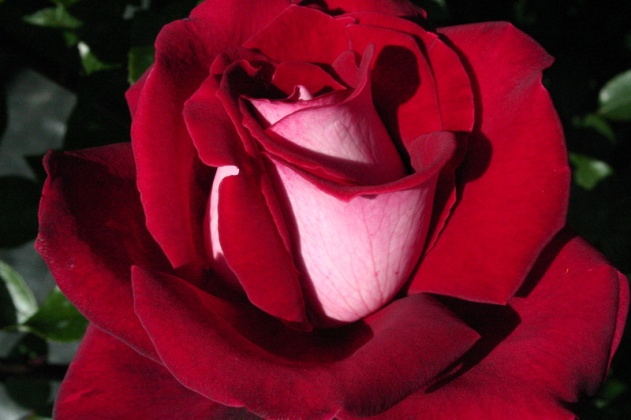 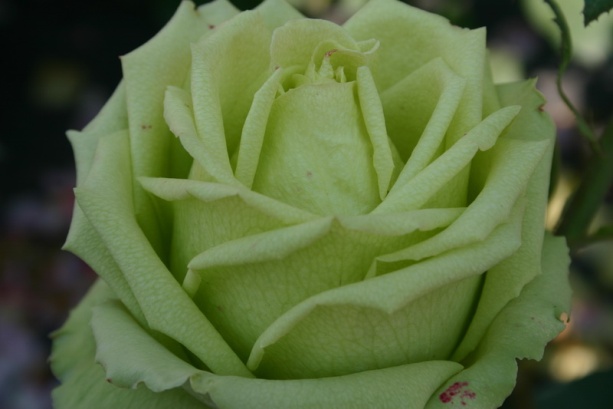 60.Акварель61.Алелуйя 62.Амальдине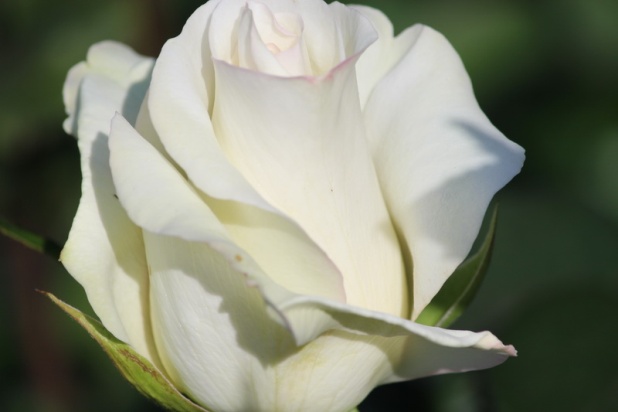 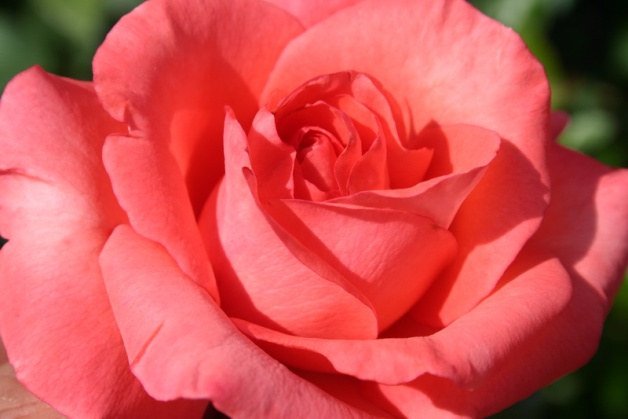 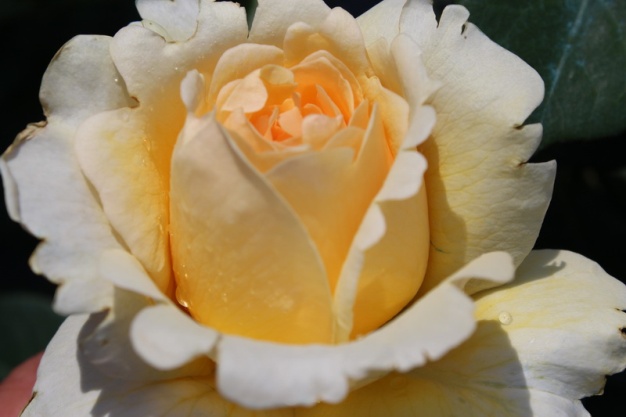 63.Анастасия64.Артур65.Белла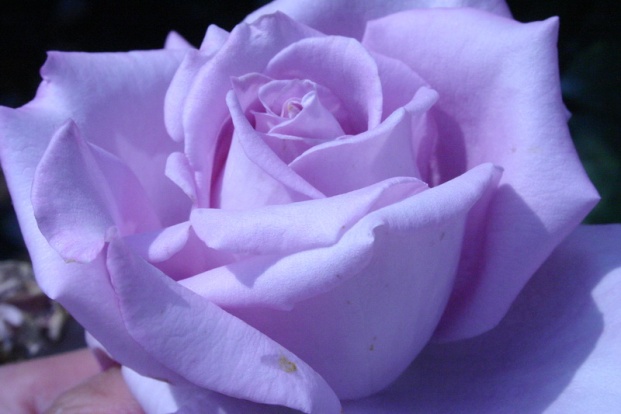 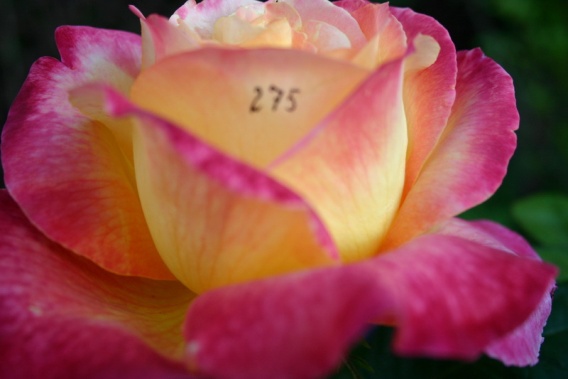 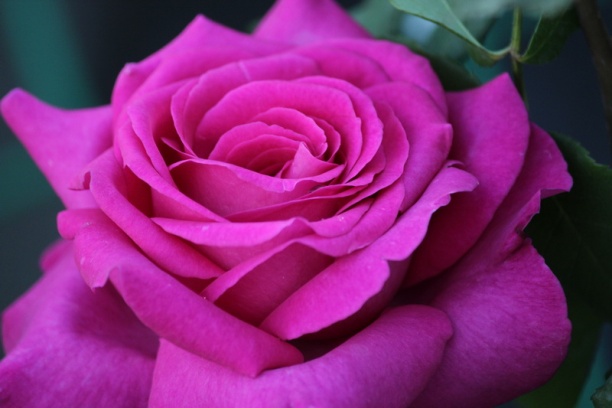 66.Блу леди67.Восточный экспресс69.Де парм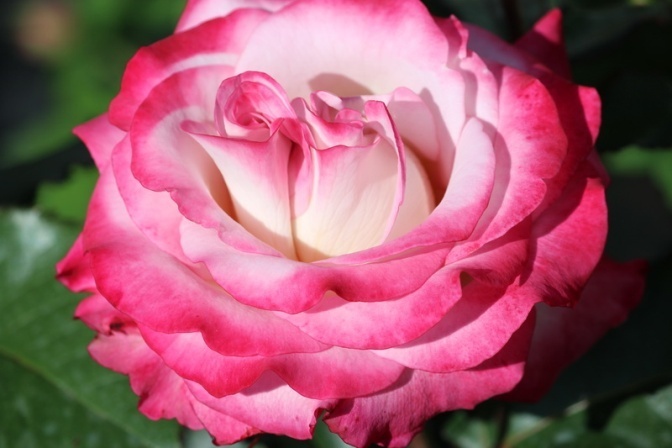 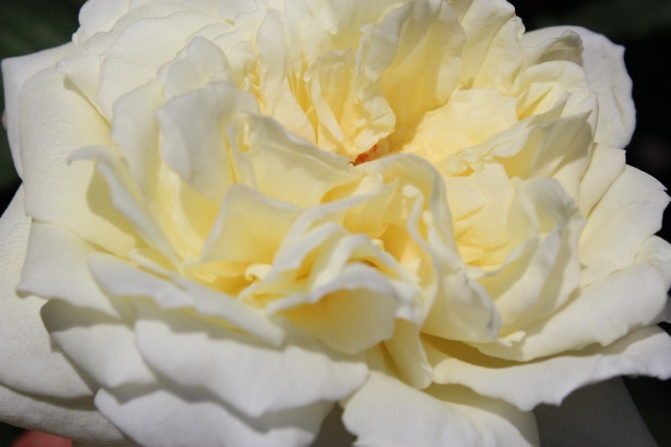 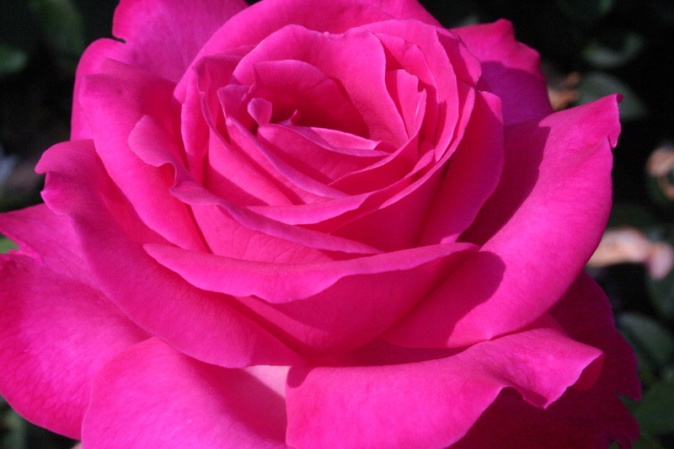 70.Дейдрим71.Жанна72.Каприз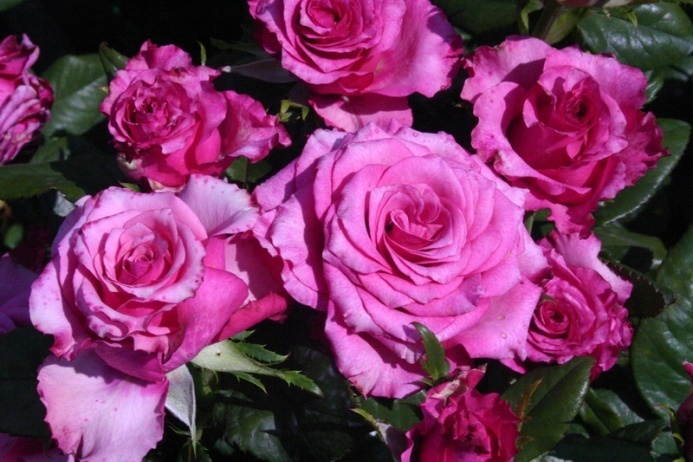 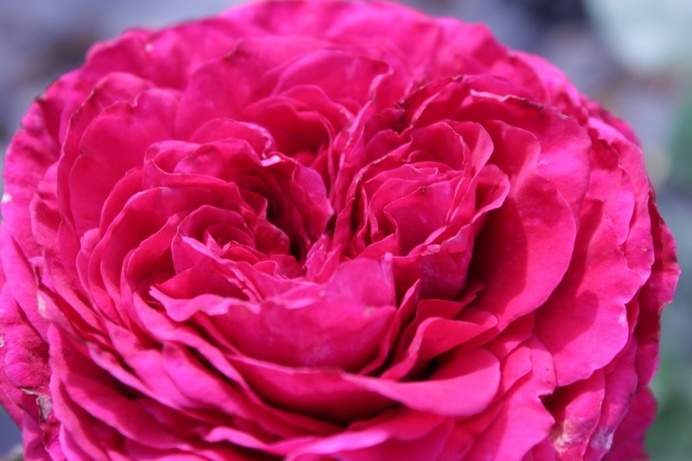 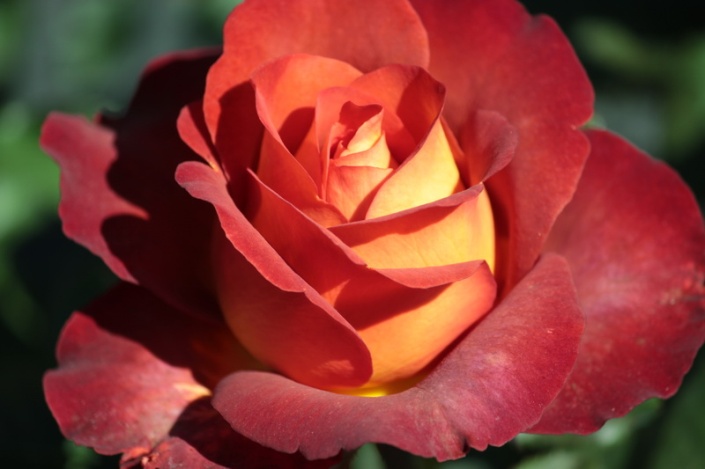 73.Карусель74.Катрин75.Кофе брейк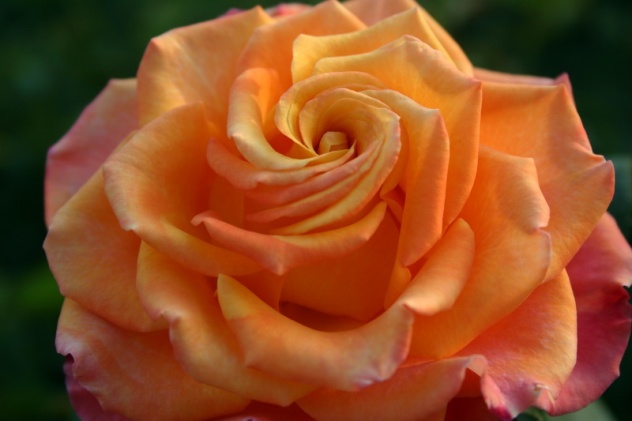 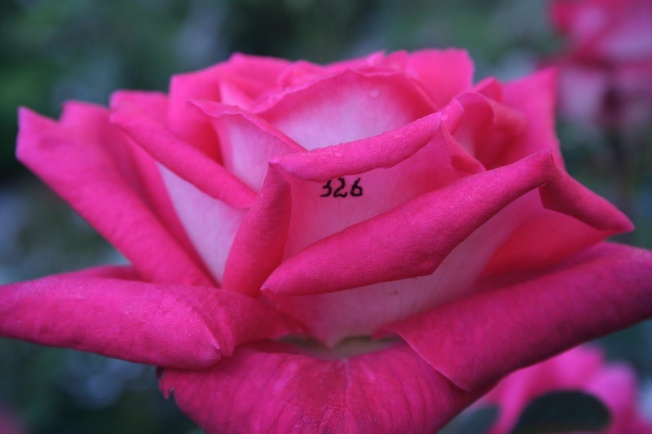 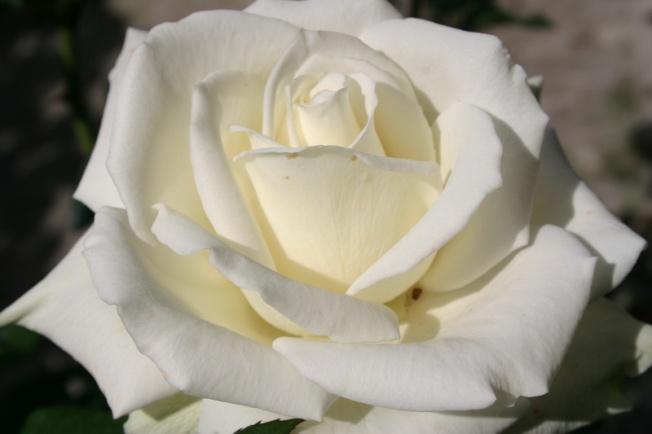 76.Марио77.Марлен78.Массай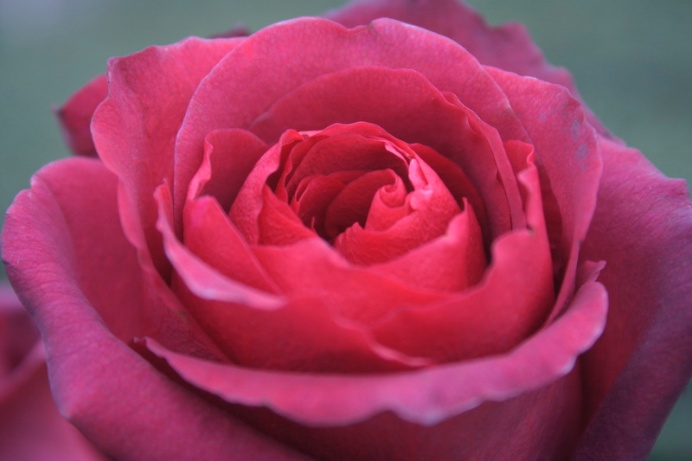 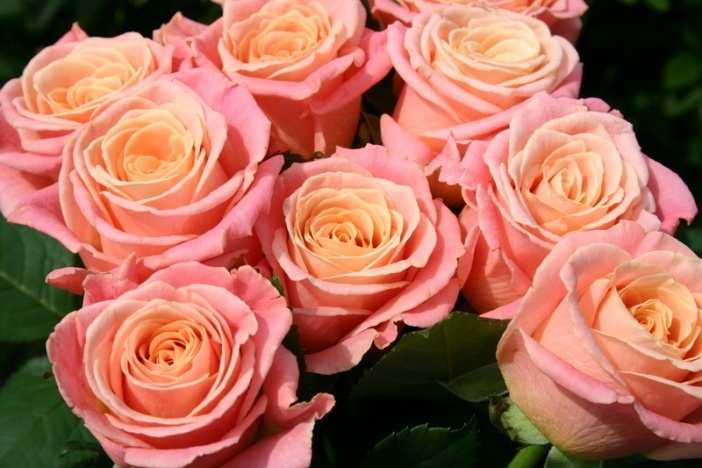 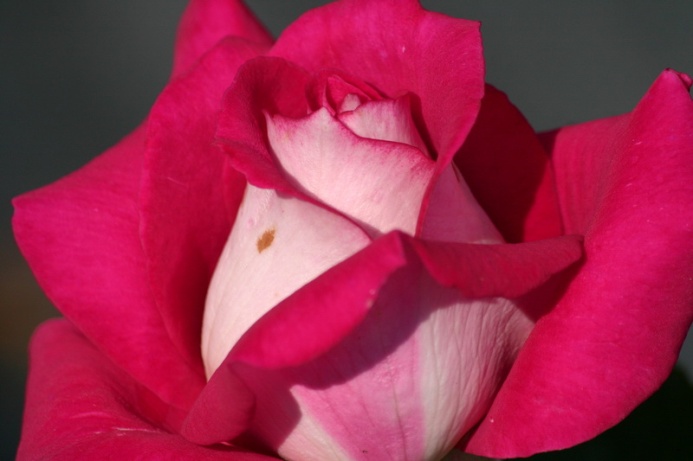 79.Матильда80.Мисс пигги81.Моника белуччи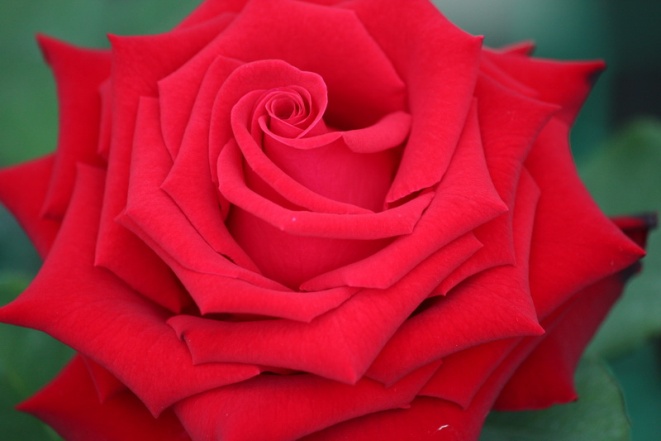 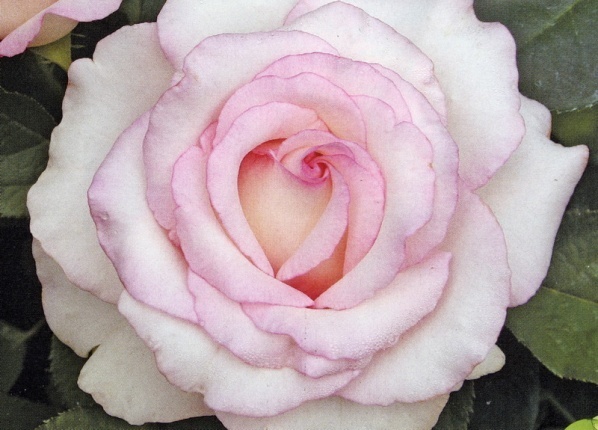 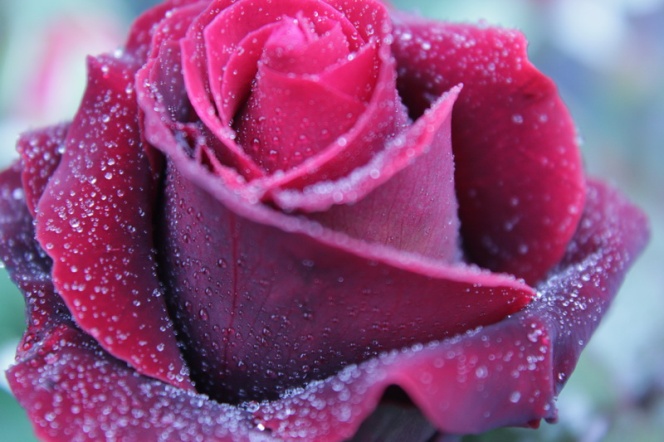 82.Моника83.Мун84.Негра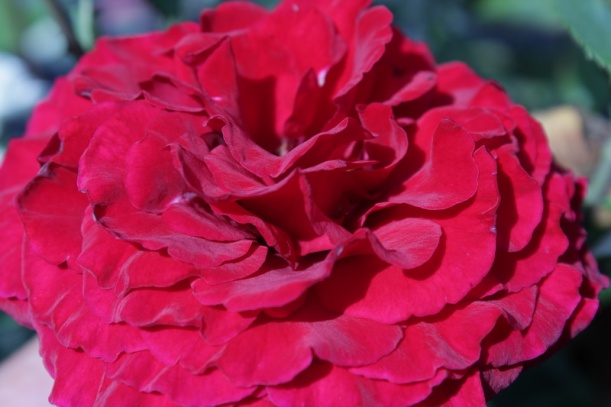 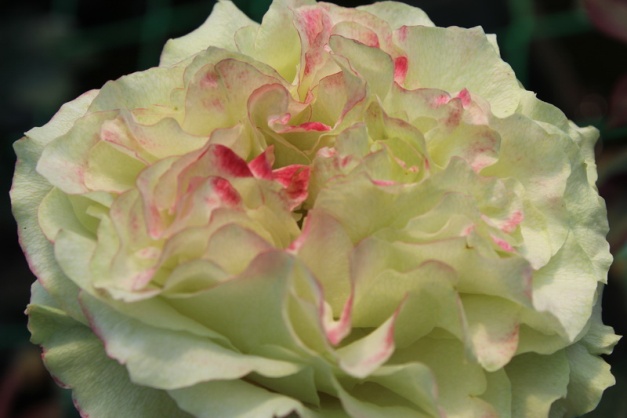 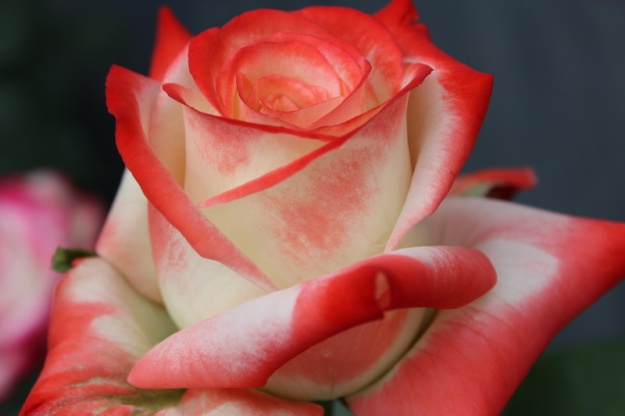 85.Наттурно86.Омвен87.Принцесса фарах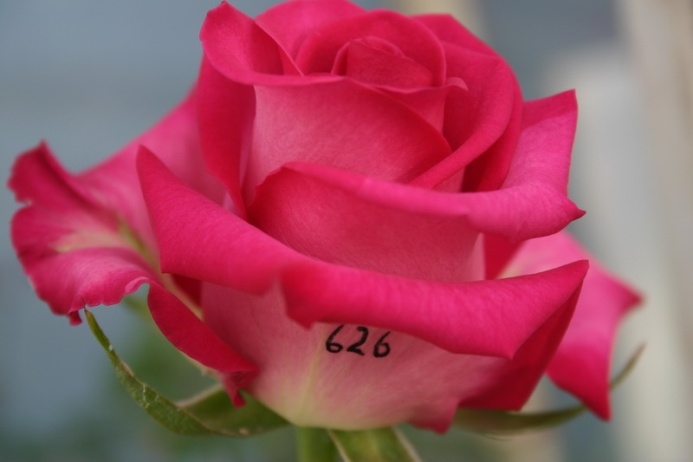 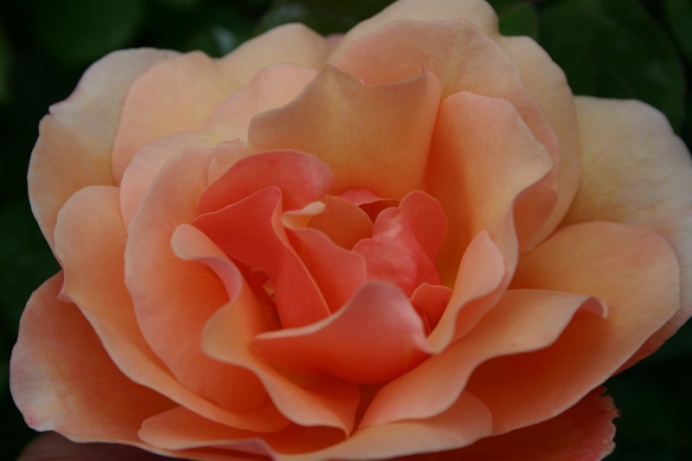 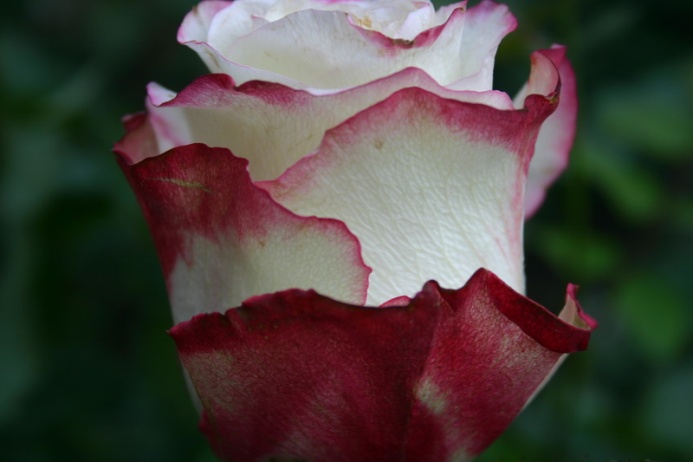 88.Прити89.Риджмент90.Свитнесс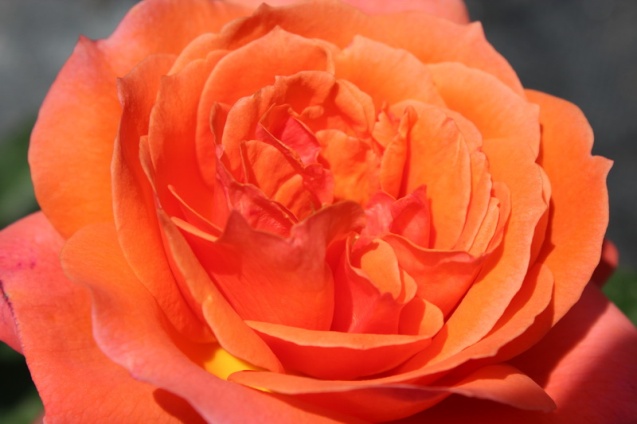 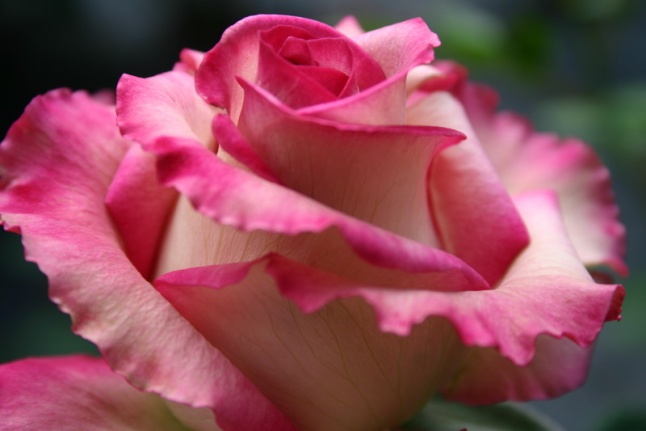 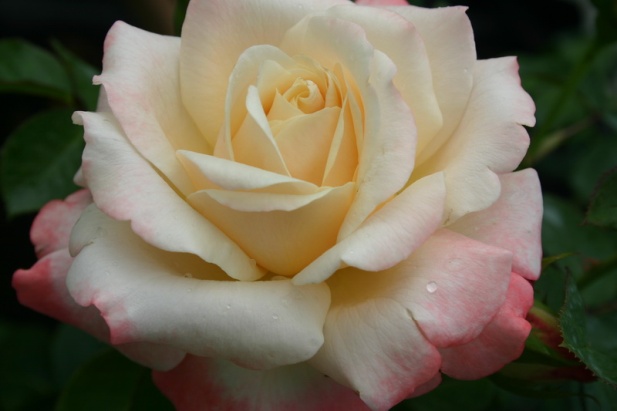 91.Смуфи92.Сюзанна93.Фиджи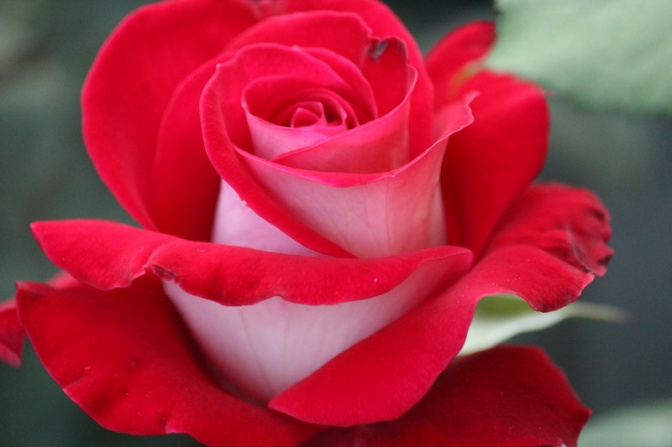 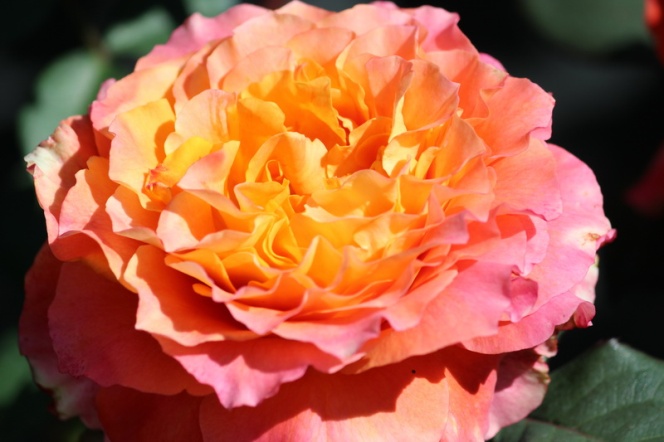 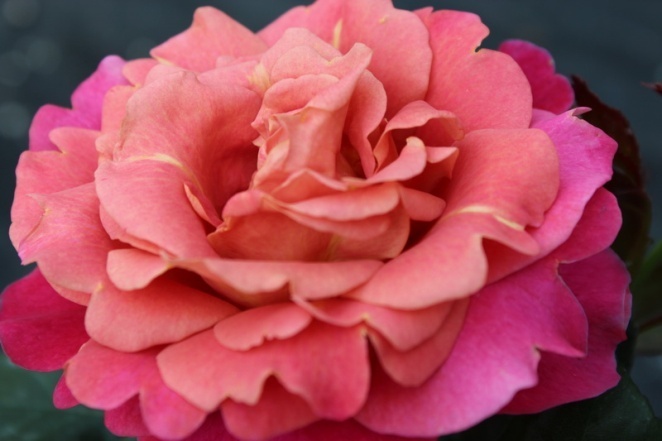 94.Фламенко95.Спирити96.Эллогия